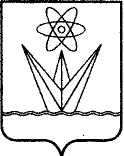 АДМИНИСТРАЦИЯЗАКРЫТОГО АДМИНИСТРАТИВНО – ТЕРРИТОРИАЛЬНОГО ОБРАЗОВАНИЯ  ГОРОДА ЗЕЛЕНОГОРСКА КРАСНОЯРСКОГО КРАЯР А С П О Р Я Ж Е Н И Е 18.04.2019                                г. Зеленогорск                                № 898-рОб утверждении состава и Порядка работы комиссии по распределению путевок с частичной оплатой их стоимости в загородные лагеря	В целях обеспечения отдыха, оздоровления, занятости детей в городе Зеленогорске, в соответствии с Законами Красноярского края от 07.07.2009             № 8-3618 «Об обеспечении прав детей на отдых, оздоровление и занятость                 в Красноярском крае», 19.04.2018 № 5-1533 «О наделении органов местного самоуправления муниципальных районов и городских округов края государственными полномочиями по организации и обеспечению отдыха                      и оздоровления детей», постановлением Правительства Красноярского края от 15.01.2019 № 11-п «Об утверждении Порядка предоставления путевок                             в организации отдыха и оздоровления детей с частичной оплатой их стоимости за счет средств краевого бюджета», на основании Устава города1. Утвердить состав комиссии по распределению путевок с частичной оплатой их стоимости в загородные лагеря согласно приложению № 1                         к настоящему распоряжению.2. Утвердить Порядок работы комиссии по распределению путевок                      с частичной оплатой их стоимости в загородные лагеря согласно приложению             № 2 к настоящему распоряжению. 3. Настоящее распоряжение вступает в силу в день подписания и подлежит опубликованию в газете «Панорама».4. Контроль за выполнением настоящего распоряжения возложить на заместителя Главы ЗАТО г. Зеленогорска по вопросам социальной сферы.Глава ЗАТО г. Зеленогорска						     М.В. СперанскийПриложение № 1к распоряжению Администрации ЗАТО г. Зеленогорскаот 18.04.2019 № 898-рСостав комиссии по распределению путевок с частичной оплатой их стоимости в загородные лагеряКоваленко Лариса Васильевна, заместитель Главы ЗАТО г. Зеленогорска по вопросам социальной сферы, председатель комиссии;Парфенчикова Людмила Владимировна, руководитель Управления образования Администрации ЗАТО г. Зеленогорска, заместитель председателя комиссии;члены комиссии:Кривоносов Олег Александрович, директор Муниципального казенного учреждения «Комитет по делам физической культуры и спорта г. Зеленогорска»;Маслова Галина Ивановна, начальник отдела дошкольного, общего                             и дополнительного образования Управления образования Администрации ЗАТО                     г. Зеленогорска;Полиенко Ирина Михайловна, ведущий специалист отдела дошкольного, общего и дополнительного образования Управления образования Администрации ЗАТО г. Зеленогорска;Стешенко Алена Михайловна, директор Муниципального казенного учреждения «Комитет по делам культуры и молодежной политики города Зеленогорска»;Удрас Валентина Федоровна, представитель Уполномоченного по правам ребенка в Красноярском крае по городу Зеленогорску (по согласованию);Шатунова Тамара Яковлевна, председатель территориальной профсоюзной организации ГПУО г. Зеленогорска (по согласованию).Приложение № 2к распоряжению Администрации ЗАТО г. Зеленогорскаот 18. 04.2019 № 898-рПорядок работы комиссии по распределению путевок с частичной оплатой их стоимости в загородные лагеря1. Порядок работы комиссии по распределению путевок с частичной оплатой их стоимости в загородные лагеря (далее - Порядок) разработан в соответствии со статьей 7.3 Закона Красноярского края от 07.07.2010 № 8-3618 «Об обеспечении прав детей на отдых, оздоровление и занятость в Красноярском крае» (далее – Закон края), Законом Красноярского края от 19.04.2018 № 5-1533 «О наделении органов местного самоуправления муниципальных районов и городских округов края государственными полномочиями по организации и обеспечению отдыха и оздоровления детей», Порядком предоставления путевок в организации отдыха и оздоровления детей с частичной оплатой их стоимости за счет средств краевого бюджета, утвержденным постановлением Правительства Красноярского края от 15.01.2019 № 11-п (далее - Порядок предоставления путевок), и определяет порядок работы комиссии по распределению путевок с частичной оплатой их стоимости в загородные лагеря (далее - комиссия).2. Комиссия является коллегиальным совещательным органом по распределению путевок в организации отдыха и оздоровления детей с частичной оплатой их стоимости за счет средств краевого бюджета из расчета 70 процентов средней стоимости путевки, установленной в соответствии со статьей 11 Закона края (далее – путевки с частичной оплатой), для последующего их предоставления Управлением образования Администрации ЗАТО г. Зеленогорска (далее – Управление образования) детям в возрасте от 7 лет до 18 лет, являющимся гражданами Российской Федерации, проживающим на территории Красноярского края и не относящимся к категориям детей, указанным в статьях 7.2 и 7.5 Закона края (далее – дети).3. В своей деятельности комиссия руководствуется Конституцией Российской Федерации, законами Красноярского края, иными нормативными  правовыми актами Российской Федерации, Красноярского края, муниципальными правовыми актами г. Зеленогорска и настоящим порядком.4. Задачей комиссии является распределение путевок с частичной оплатой в загородные оздоровительные лагеря, расположенные на территории Красноярского края (далее – загородные лагеря).Комиссия в течение 7 рабочих дней со дня поступления из Управления образования заявлений и документов, предусмотренных пунктом 2.3 Порядка предоставления путевок, рассматривает список детей на получение путевок с частичной оплатой и готовит Управлению образования предложения о распределении путевок с частичной оплатой их стоимости в загородные лагеря.5. Состав комиссии утверждается распоряжением Администрации ЗАТО                      г. Зеленогорска. 6. Руководство работой комиссии осуществляет председатель комиссии.Председатель комиссии:- осуществляет организацию деятельности комиссии;- назначает дату и время заседания комиссии;- председательствует на заседании комиссии;- осуществляет иные полномочия, предусмотренные настоящим порядком.7. В период временного отсутствия (временная нетрудоспособность, отпуск, командировка) председателя комиссии его полномочия осуществляет заместитель председателя комиссии.8. Комиссия правомочна, если на заседании присутствует более половины от общего числа состава комиссии. Каждый член комиссии имеет один голос.9. Решения комиссии принимаются открытым голосованием простым большинством голосов от присутствующего на заседании состава комиссии.                В случае равенства числа голосов голос председателя комиссии является решающим.10. Решения комиссии оформляются протоколами, которые подписываются членами комиссии, принимавшими участие в заседании.11. Подготовку материалов по повестке дня и ведение протоколов осуществляет секретарь комиссии.12. Организационное обеспечение деятельности комиссии возлагается на заместителя Главы ЗАТО г. Зеленогорска по вопросам социальной сферы.Материально-техническое обеспечение деятельности комиссии возлагается на Управление образования.